Как можно заразиться туберкулезом? Как передается туберкулез от человека к человеку?  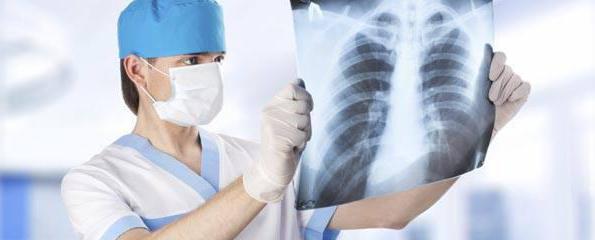 Туберкулез известен с древних времен. Еще древнеримскими и древнегреческими врачами были описаны случаи легочной чахотки. Гиппократ и Аристотель говорили о повышенной опасности заражения для людей, находящихся рядом с больными. Даже некоторые древнеегипетские мумии, а их возраст весьма почтенный и составляет более 4 тысяч лет, имели кости, пораженные туберкулезом. Само наименование болезни происходит от латинского слова, которое в переводе означает “бугорок”. За последние сто лет медикаменты и методы лечения получили качественно новое развитие, однако победить это заболевание получается не всегда. Именно поэтому очень важно владеть информацией о том, как можно заразиться туберкулезом. В каких случаях контакт с инфицированным человеком приведет к болезни? Вероятность заражения Еще совсем не так давно по всем телевизионным каналам шли передачи с пугающими сообщениями о птичьем или свином гриппе. Они призывали к массовым прививкам, проведению профилактических мероприятий и давали советы относительно лекарств. А вот о таком серьезном и весьма распространенном заболевании, как туберкулез, почему-то умалчивают. А ведь до сих пор его не удалось искоренить полностью. Более того, на сегодняшний день это одно из самых распространенных заболеваний в масштабе планеты. Для того чтобы изучать способы передачи болезни и ее особенности, во фтизиатрии существует целый раздел – эпидемиология туберкулеза. Симптомы и первые признаки заболевания должны быть выявлены своевременно.Что говорит статистика? Статистические данные говорят нам о том, что каждый третий человек на планете заражен этим недугом и почти четверть из них умирает от данного заболевания. При этом в большинстве случаев зараженные люди проживают в развитых странах и больших цивилизованных городах. И с каждым годом инфицированных становится на восемь миллионов больше. Статистика показывает, что даже высокий уровень развития медицинской науки и тщательное изучение туберкулеза не позволяют исключить высокой вероятности заражения, которое может коснуться любого человека.Способы, которыми в организм человека проникает возбудитель болезни, в достаточной степени изучены. Обилие людей в общественных местах и транспорте, скученное проживание на ограниченной территории – все это дает возможность недугу распространяться с большей интенсивностью. 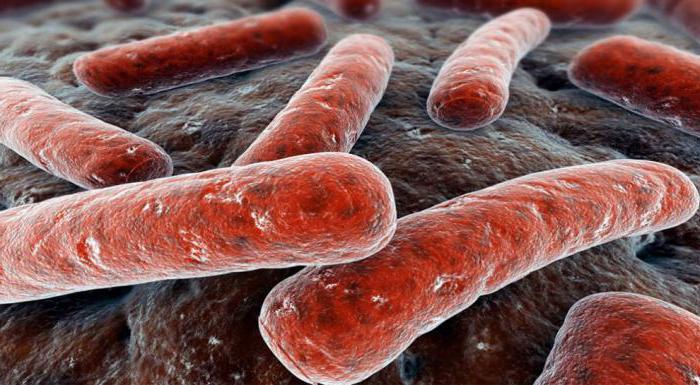 Возбудитель Главным источником инфекции является палочка Коха. Открыта и изучена она достаточно давно, но ученым и сейчас неизвестно, как ее можно искоренить полностью. Причина этого очень проста – у палочки хороший защитный механизм и очень высокий уровень адаптивности к факторам окружающей среды. Она выдерживает 30 минут в кипящей воде, а в обычной может оставаться жизнеспособной до пяти месяцев. Даже многие виды кислот не способны ей навредить. Поэтому анализ крови на туберкулез нужно сдавать регулярно. Слабое место бактерииВ обычных условиях, находясь на мебели и различных предметах быта, она сохраняет способность к жизнедеятельности до 21 дня. Поэтому победить инфекцию с помощью иммунных клеток бывает непросто. Однако есть у нее и слабое место. Бактерии не выносят прямых солнечных лучей, через два часа пребывания под солнцем они не способны к жизнедеятельности. Кроме того, из-за своей защиты палочка тихо продвигается по организму и медленно размножается. Все это является причиной того, что первый период развития болезни является продолжительным по времени и позволяет бороться с инфекцией весьма эффективно. Очень важно обладать информацией о том, как можно заразиться туберкулезом, поскольку он долгое время может никак себя не проявлять и протекать скрыто. Способы заражения Передача инфекции может осуществляться разным путем, но самый распространенный из них - это воздушно-капельный. Однако всегда нужно помнить, что остается опасность проникновения инфекции через зараженную воду, тактильный контакт с местами, где распространена палочка, употребление зараженной пищи. Хотя, конечно, лидирующие позиции здесь занимает аэрогенный способ передачи инфекции – воздушно-капельным путем.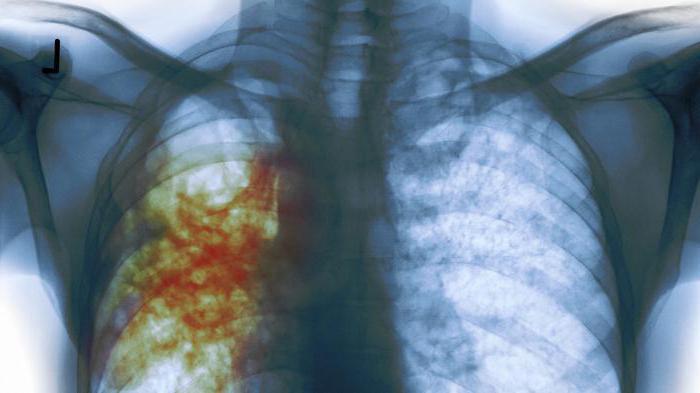 Профилактика Профилактические меры против этого заболевания просты и известны всем с детства: - стараться меньше бывать в многолюдных местах; - исключить контакт с больными туберкулезом (не целовать, не общаться, не находиться с ними в одной комнате); - при посещении туберкулезного диспансера надевать маску и избегать контактов с пациентами; - укреплять иммунную систему. Контактируя с одним больным, могут заразиться сразу 20 человек. Обычно способ инфицирования вызывает множество вопросов: возможно ли заражение при половом контакте, передается ли он наследственным путем и т. д. Специалисты дают подробные ответы на них: туберкулез легких передается при поцелуе больного, страдающего от открытой формы недуга; возможна передача заболевания и половым путем, даже том случае, если туберкулез не легочный; заражение возможно при проведении медицинских процедур (уколы, капельницы); существует такая форма туберкулеза, при которой инфекция передается через плаценту от больной матери плоду; заражение произойдет с высокой долей вероятности, если находиться в помещении, где часто пребывает больной; при пользовании вещами зараженного без необходимой обработки также очень высока вероятность инфицирования.Борьба с туберкулезом сейчас очень актуальна. Но важно знать, что наследственным путем данная патология передаваться не может. В принципе, заболеть туберкулезом можно в любом месте, в котором бывал носитель его открытой формы. Но, к нашему счастью, в большинстве случаев количество палочек ничтожно мало. Они просто не успевают добраться до слизистой оболочки и гибнут. 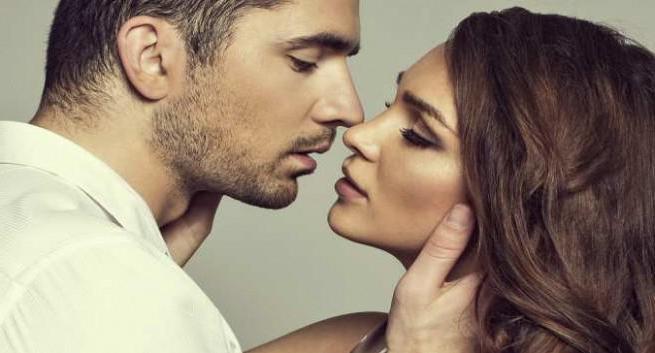 Стопроцентное заражение Фактически единственный шанс точно заболеть – это общение с человеком, имеющим открытую форму туберкулеза. Для того чтобы осознать механизм заражения, не надо иметь медицинского образования, достаточно лишь понять принцип. Заболевание провоцирует развитие воспалительного процесса в организме, сопровождающегося появлением маленьких бугорков. В большинстве случаев недуг поражает легкие и бронхи. Процесс заражения осуществляется следующим образом: в организм попадают патогенные бактерии и распространяются бронхолегочными, лимфогенными и гематогенными путями. В легких пациента формируются единичные или множественные бугорки. Туберкулез имеет две формы: закрытую и открытую. При первой микобактерии содержатся в самих бугорках, не покидая их. В этом случае больной не несет угрозы для окружающих, заразиться от него невозможно. Вторая форма крайне опасна, потому что происходит выделение возбудителя патологии вместе с мокротой. 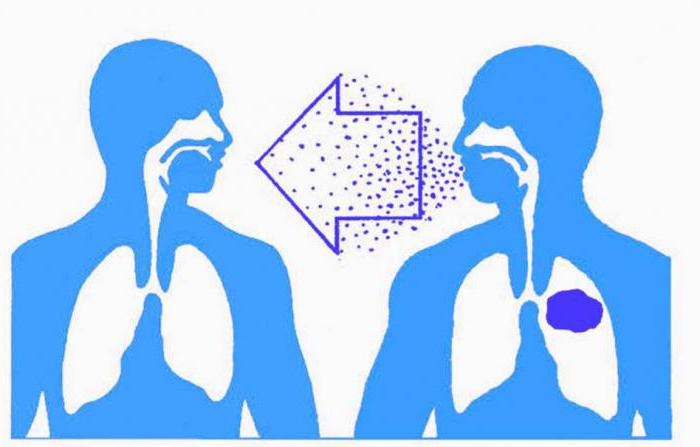 Если вы уже перенесли туберкулез легких, то о мерах безопасности необходимо заботиться столь же тщательно, как и человеку, который никогда им не болел. Ведь этим недугом можно заразиться и второй раз. Необходимо беречь свое здоровье и не пренебрегать профилактикой. Даже если бактерии попали в организм, это не всегда ведет к развитию заболевания. При хорошей работе иммунных клеток заражения не произойдет. Именно поэтому очень важно заботиться об иммунитете и укреплять его, а также проходить тест на туберкулез. Чтобы не допустить появления заболевания, необходимо организовать несколько аспектов своей жизни в правильном ключе: - Заниматься физической культурой и спортом. - Правильно питаться, вводит в рацион здоровые продукты с достаточным количеством полезных веществ. - Регулярно посещать врача и выполнять его рекомендации относительно приема витаминных комплексов. Это поможет снизить риск заражения туберкулезом. Особенную важность представляет собой рацион питания и содержание в нем жиров и белков в необходимом количестве. Консультация диетолога в этом деле, конечно, не помешает, но в принципе достаточно, если соотношение полезных веществ в организме будет сбалансированным. Не рекомендуется употребление большого количества жирных, острых, жареных блюд. Следует отдать предпочтение овощам, богатым клетчаткой. Витамины лучше всего принимать по рекомендации врача: он скорректирует состав комплекса и дозировку, необходимую именно вам. При правильном соблюдении указанных выше профилактических мер даже палочка Коха вам будет не страшна. В нашем районе ежегодно  регистрируются вновь выявленные случаи туберкулеза, так в 2015 - 3 человека, в 2016  - 2 человека, в 2017 году -  6 человек. Практически все  они выявлены при профилактическом осмотре.В 2016 и 2017 по одному умершему от туберкулеза.Врач Обухова М.Л.